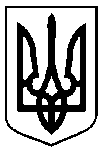 Сумська міська радаУПРАВЛІННЯ АРХІТЕКТУРИ ТА МІСТОБУДУВАННЯвул. Воскресенська, 8А, м. Суми, 40000, тел. (0542) 700-103, e-mail: arh@smr.gov.ua, код ЄДРПОУ 40462253НАКАЗ № 344-а м. Суми									            11.11.2021Відповідно до частини п’ятої статті 264 Закону України «Про регулювання містобудівної діяльності», керуючись пунктом 1.1 Розділу І, підпунктом 2.3.3 пункту 2.3 Розділу ІІ, підпунктом 3.2.38 пункту 3.2 Розділу ІІІ Положення про Управління архітектури та містобудування Сумської міської ради, затвердженого рішенням Сумської міської ради від 27.04.2016 № 662-МР (зі змінами) НАКАЗУЮ:	1. Присвоїти адресу: Сумська область, Сумський район, м. Суми,                          вул. 1-ша Набережна р. Стрілка, 9, об’єкту нерухомого майна – оздоровчому центру з вбудованими торгівельними і офісними приміщеннями, розташованому на земельній ділянці з кадастровим номером 5910136300:03:001:0026, власник Товариство з обмеженою відповідальністю «АІР-Т» (код ЄДРПОУ 34592622), після прийняття об’єкта в експлуатацію (сертифікат готовності  СМ122210511586 від 19.05.2021 (зі змінами від 03.11.2021)).2. Рекомендувати власнику у встановленому законодавством порядку внести відповідні відомості до Державного реєстру речових прав на нерухоме майно.Начальник управління – головний архітектор							Андрій КРИВЦОВІрина Домбровська 700 106Розіслати: заявнику, до справиПро присвоєння адреси об’єкту нерухомого майна: Сумська область, Сумський район, м. Суми, вул. 1-ша Набережна р. Стрілка, 9 